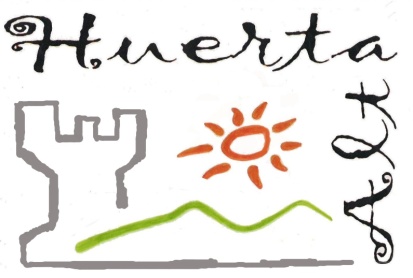 ENGLISH DEPARTMENT  - IES HUERTA ALTA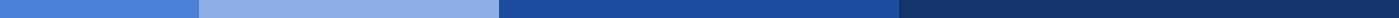 Test Unit 8  / 1º ESO                                                     	Block:  Grammar B KEYChoose the correct option according to the grammar you have studied so far. Make sure you DON’T write in this piece of paper, your answer sheet is given separately. Use a PENCIL in your answer sheet. Remember that every wrong answer will be marked as -⅛ of a right answer. Choose the correct option according to the grammar you have studied so far. Make sure you DON’T write in this piece of paper, your answer sheet is given separately. Use a PENCIL in your answer sheet. Remember that every wrong answer will be marked as -⅛ of a right answer. Choose the correct option according to the grammar you have studied so far. Make sure you DON’T write in this piece of paper, your answer sheet is given separately. Use a PENCIL in your answer sheet. Remember that every wrong answer will be marked as -⅛ of a right answer. Choose the correct option according to the grammar you have studied so far. Make sure you DON’T write in this piece of paper, your answer sheet is given separately. Use a PENCIL in your answer sheet. Remember that every wrong answer will be marked as -⅛ of a right answer. Choose the correct option according to the grammar you have studied so far. Make sure you DON’T write in this piece of paper, your answer sheet is given separately. Use a PENCIL in your answer sheet. Remember that every wrong answer will be marked as -⅛ of a right answer. Choose the correct option according to the grammar you have studied so far. Make sure you DON’T write in this piece of paper, your answer sheet is given separately. Use a PENCIL in your answer sheet. Remember that every wrong answer will be marked as -⅛ of a right answer. Choose the correct option according to the grammar you have studied so far. Make sure you DON’T write in this piece of paper, your answer sheet is given separately. Use a PENCIL in your answer sheet. Remember that every wrong answer will be marked as -⅛ of a right answer. Choose the correct option according to the grammar you have studied so far. Make sure you DON’T write in this piece of paper, your answer sheet is given separately. Use a PENCIL in your answer sheet. Remember that every wrong answer will be marked as -⅛ of a right answer. They ……..a new kind of bird in the rainforest.		They ……..a new kind of bird in the rainforest.		They ……..a new kind of bird in the rainforest.		They ……..a new kind of bird in the rainforest.		They ……..a new kind of bird in the rainforest.		They ……..a new kind of bird in the rainforest.		They ……..a new kind of bird in the rainforest.		They ……..a new kind of bird in the rainforest.		a.findb. foundc.findedd.foundedThe first Spanish explorers………………to South America in the 1500s.The first Spanish explorers………………to South America in the 1500s.The first Spanish explorers………………to South America in the 1500s.The first Spanish explorers………………to South America in the 1500s.The first Spanish explorers………………to South America in the 1500s.The first Spanish explorers………………to South America in the 1500s.The first Spanish explorers………………to South America in the 1500s.The first Spanish explorers………………to South America in the 1500s.a.comeb. camec.meetd.metI…………a new mobile phone for $30.I…………a new mobile phone for $30.I…………a new mobile phone for $30.I…………a new mobile phone for $30.I…………a new mobile phone for $30.I…………a new mobile phone for $30.I…………a new mobile phone for $30.I…………a new mobile phone for $30.a.foundb. boughtc.wentd.sellBeth…………..Lorraine at the restaurant in the department store for lunch.Beth…………..Lorraine at the restaurant in the department store for lunch.Beth…………..Lorraine at the restaurant in the department store for lunch.Beth…………..Lorraine at the restaurant in the department store for lunch.Beth…………..Lorraine at the restaurant in the department store for lunch.Beth…………..Lorraine at the restaurant in the department store for lunch.Beth…………..Lorraine at the restaurant in the department store for lunch.Beth…………..Lorraine at the restaurant in the department store for lunch.a.meetb. leavec.leftd.metPedro………………learning English when he was 8.Pedro………………learning English when he was 8.Pedro………………learning English when he was 8.Pedro………………learning English when he was 8.Pedro………………learning English when he was 8.Pedro………………learning English when he was 8.Pedro………………learning English when he was 8.Pedro………………learning English when he was 8.a.beganb. beginc.begund.beginedHe nearly……….out of his canoe in Africa.He nearly……….out of his canoe in Africa.He nearly……….out of his canoe in Africa.He nearly……….out of his canoe in Africa.He nearly……….out of his canoe in Africa.He nearly……….out of his canoe in Africa.He nearly……….out of his canoe in Africa.He nearly……….out of his canoe in Africa.a.getb. swamc.felld.fallSteve………around the world to make his TV series.Steve………around the world to make his TV series.Steve………around the world to make his TV series.Steve………around the world to make his TV series.Steve………around the world to make his TV series.Steve………around the world to make his TV series.Steve………around the world to make his TV series.Steve………around the world to make his TV series.a.traveledb. travelledc.foundd.diveWhen………you ………home?When………you ………home?When………you ………home?When………you ………home?When………you ………home?When………you ………home?When………you ………home?When………you ………home?a.do / leftb. did /leftc.did / leaved.did / wentI ………home last April to start my trip.I ………home last April to start my trip.I ………home last April to start my trip.I ………home last April to start my trip.I ………home last April to start my trip.I ………home last April to start my trip.I ………home last April to start my trip.I ………home last April to start my trip.a.leftb. leavec.boughtd.metI………… my friends last weekend. I………… my friends last weekend. I………… my friends last weekend. I………… my friends last weekend. I………… my friends last weekend. I………… my friends last weekend. I………… my friends last weekend. I………… my friends last weekend. a.didn´t tookb. didn´t madec.didn´t metd.didn´t meetI explored the caves with my family when we ……..on holiday last summer.I explored the caves with my family when we ……..on holiday last summer.I explored the caves with my family when we ……..on holiday last summer.I explored the caves with my family when we ……..on holiday last summer.I explored the caves with my family when we ……..on holiday last summer.I explored the caves with my family when we ……..on holiday last summer.I explored the caves with my family when we ……..on holiday last summer.I explored the caves with my family when we ……..on holiday last summer.a.wasb. werec.ared.didHe………..his mobile phone under his bed.He………..his mobile phone under his bed.He………..his mobile phone under his bed.He………..his mobile phone under his bed.He………..his mobile phone under his bed.He………..his mobile phone under his bed.He………..his mobile phone under his bed.He………..his mobile phone under his bed.a.findb. findedc.foundd.did findThere is water all around. It´s a/an……There is water all around. It´s a/an……There is water all around. It´s a/an……There is water all around. It´s a/an……There is water all around. It´s a/an……There is water all around. It´s a/an……There is water all around. It´s a/an……There is water all around. It´s a/an……a.waterfallb. islandc.swimmimg poold.riverIt´s very high. Sometimes there is snow on top of it. It´s a/an………It´s very high. Sometimes there is snow on top of it. It´s a/an………It´s very high. Sometimes there is snow on top of it. It´s a/an………It´s very high. Sometimes there is snow on top of it. It´s a/an………It´s very high. Sometimes there is snow on top of it. It´s a/an………It´s very high. Sometimes there is snow on top of it. It´s a/an………It´s very high. Sometimes there is snow on top of it. It´s a/an………It´s very high. Sometimes there is snow on top of it. It´s a/an………a.mountainb. junglec.islandd.valleyThere are dangerous animals in the …….and it´s very hot.There are dangerous animals in the …….and it´s very hot.There are dangerous animals in the …….and it´s very hot.There are dangerous animals in the …….and it´s very hot.There are dangerous animals in the …….and it´s very hot.There are dangerous animals in the …….and it´s very hot.There are dangerous animals in the …….and it´s very hot.There are dangerous animals in the …….and it´s very hot.a.mountainb. valleyc.jungled.waterfallDavid filmed the tiny………..as they walked along the ground carrying their food on their backs.David filmed the tiny………..as they walked along the ground carrying their food on their backs.David filmed the tiny………..as they walked along the ground carrying their food on their backs.David filmed the tiny………..as they walked along the ground carrying their food on their backs.David filmed the tiny………..as they walked along the ground carrying their food on their backs.David filmed the tiny………..as they walked along the ground carrying their food on their backs.David filmed the tiny………..as they walked along the ground carrying their food on their backs.David filmed the tiny………..as they walked along the ground carrying their food on their backs.a.crocodilesb. crabsc.mosquitosd.antsThe things that you buy or sell are…The things that you buy or sell are…The things that you buy or sell are…The things that you buy or sell are…The things that you buy or sell are…The things that you buy or sell are…The things that you buy or sell are…The things that you buy or sell are…a.siteb. goodc.goodsd.gridBelow the earth is….Below the earth is….Below the earth is….Below the earth is….Below the earth is….Below the earth is….Below the earth is….Below the earth is….a.gridb. undergroundc.stoned.siteI discovered a beautiful…....and went for a swim under it.I discovered a beautiful…....and went for a swim under it.I discovered a beautiful…....and went for a swim under it.I discovered a beautiful…....and went for a swim under it.I discovered a beautiful…....and went for a swim under it.I discovered a beautiful…....and went for a swim under it.I discovered a beautiful…....and went for a swim under it.I discovered a beautiful…....and went for a swim under it.a.waterfallb. junglec.valleyd.antI felt very…….when I first moved to the UK because I didn´t know anyone.I felt very…….when I first moved to the UK because I didn´t know anyone.I felt very…….when I first moved to the UK because I didn´t know anyone.I felt very…….when I first moved to the UK because I didn´t know anyone.I felt very…….when I first moved to the UK because I didn´t know anyone.I felt very…….when I first moved to the UK because I didn´t know anyone.I felt very…….when I first moved to the UK because I didn´t know anyone.I felt very…….when I first moved to the UK because I didn´t know anyone.a.onlyb. alonec.lonelyd.onlyWe visited the …….of a ancient archaeological site.We visited the …….of a ancient archaeological site.We visited the …….of a ancient archaeological site.We visited the …….of a ancient archaeological site.We visited the …….of a ancient archaeological site.We visited the …….of a ancient archaeological site.We visited the …….of a ancient archaeological site.We visited the …….of a ancient archaeological site.a.gridb. crabc.cliffd.ruins……James at school yesterday?   -Yes, he …..……James at school yesterday?   -Yes, he …..……James at school yesterday?   -Yes, he …..……James at school yesterday?   -Yes, he …..……James at school yesterday?   -Yes, he …..……James at school yesterday?   -Yes, he …..……James at school yesterday?   -Yes, he …..……James at school yesterday?   -Yes, he …..a.Were / wasb. Was /wasc.Were /wered.Was / wasn´t……………students in the classroom?  ……………students in the classroom?  ……………students in the classroom?  ……………students in the classroom?  ……………students in the classroom?  ……………students in the classroom?  ……………students in the classroom?  ……………students in the classroom?  a.Was thereb. Were therec.There wered.There wasThat man ……..the shop in the High street.That man ……..the shop in the High street.That man ……..the shop in the High street.That man ……..the shop in the High street.That man ……..the shop in the High street.That man ……..the shop in the High street.That man ……..the shop in the High street.That man ……..the shop in the High street.a.robbedb. robedc.did robbedd.robWe…..some Indian food last night. It was delicious.We…..some Indian food last night. It was delicious.We…..some Indian food last night. It was delicious.We…..some Indian food last night. It was delicious.We…..some Indian food last night. It was delicious.We…..some Indian food last night. It was delicious.We…..some Indian food last night. It was delicious.We…..some Indian food last night. It was delicious.a.tryedb. did triedc.didn´t tryd.triedHow ……..money …..there in your bag?How ……..money …..there in your bag?How ……..money …..there in your bag?How ……..money …..there in your bag?How ……..money …..there in your bag?How ……..money …..there in your bag?How ……..money …..there in your bag?How ……..money …..there in your bag?a.much / isb. many / arec.much / ared.many / isShe doesn´t enjoy …….the animals.She doesn´t enjoy …….the animals.She doesn´t enjoy …….the animals.She doesn´t enjoy …….the animals.She doesn´t enjoy …….the animals.She doesn´t enjoy …….the animals.She doesn´t enjoy …….the animals.She doesn´t enjoy …….the animals.a.to feedb. feedingc.feedd.to feeding1B11B21D2B12C22B3B13B23B4D14A24A5A15C25D6C16D26A7B17C27B8C18B289A19A2910D20C30